DE EJERCICIOS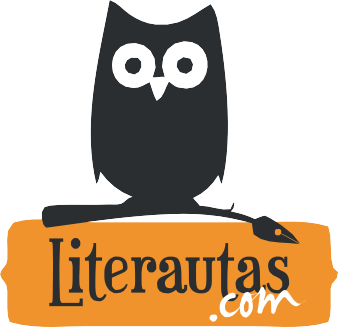 ficha número0015fecha	categoría	disparador creativo                             DESCRIPCIÓN DEL EJERCICIO:                               Este ejercicio parte de la premisa “Miró por el ojo de la cerradura”. Para comenzar, responde a las siguientes preguntas:      ¿Quién mira por le ojo de la cerradura?__________________________________________________________________________________________________________¿Por qué mira por el ojo de la cerradura?__________________________________________________________________________________________________________¿Qué ve a través del ojo de la cerradura?         __________________________________________________________________________________________________________Cuando hayas respondido a estas preguntas, escribe un texto de por lo menos 500 palabras. Si quieres, puedes comenzar con la frase “Miró por el ojo de la cerradura ”          